Bil. Audit :  										Tahun : Disediakan oleh : 	..................................................................................                          Tandatangan         Ketua Pasukan Audit Dalaman (KPAD)Nama : ……………………………………………………………………..Tarikh : ………………………………………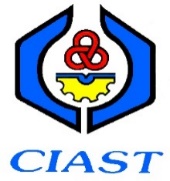 LOG LAPORAN AUDITBK-P04-05No. Rujukan LKTPTarikh SiapDipersetujuiTindakan/ResponTarikhSusulanCatatan